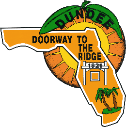 TABULATION RECORD/INTENT TO AWARD DOCUMENTATION∙ 202 E. Main Street, Dundee, FL 33838 ∙ Phone: (863)438-8330 ∙ 
Web: www.TownofDundee.com
Project Number:RFP 20-05RFP 20-05RFP 20-05RFP 20-05RFP 20-05Project Name:Lake Menzie Dock Removal/Demo of Old Docks and New Dock ReplacementLake Menzie Dock Removal/Demo of Old Docks and New Dock ReplacementLake Menzie Dock Removal/Demo of Old Docks and New Dock ReplacementLake Menzie Dock Removal/Demo of Old Docks and New Dock ReplacementLake Menzie Dock Removal/Demo of Old Docks and New Dock ReplacementType of Selection:FORMAL – Request for ProposalsFORMAL – Request for ProposalsFORMAL – Request for ProposalsFORMAL – Request for ProposalsFORMAL – Request for ProposalsPurchasing Representative:Jenn Garcia, Town ClerkJenn Garcia, Town ClerkJenn Garcia, Town ClerkJenn Garcia, Town ClerkJenn Garcia, Town ClerkDue Date:August 14, 2020Location:Dundee Town HallOpening Date:July 31, 2020Dundee Town HallCONTRACTORCITY, STATESCOREOPTIONAL BID 1OPTIONAL BID 2TOTAL COST BASE BID PLUS OPTIONAL 
BIDS 1 AND 2ADDENDA ACKNOWLEDGEDADDENDA ACKNOWLEDGEDADDENDA ACKNOWLEDGEDADDENDA ACKNOWLEDGEDINTENT TO AWARDCONTRACTORCITY, STATESCOREOPTIONAL BID 1OPTIONAL BID 2TOTAL COST BASE BID PLUS OPTIONAL 
BIDS 1 AND 2ADD 1ADD 2ADD 3ADD 4INTENT TO AWARD1MidcoastLargo, FL28$224,695.00Affidavit CertificateNoncollusion AffidavitDrug Free Workplace Cert.Cert. of Liability2TridentTampa, FL31$216,994.00Affidavit CertificateNoncollusion AffidavitDrug Free Workplace Cert.Cert. of Liability3FenderOrlando, FL50$305,659.70Affidavit CertificateNoncollusion AffidavitDrug Free Workplace Cert.Cert. of Liability4Tampa Bay MarineGibsonton, FL60$149,020.00Affidavit CertificateNoncollusion AffidavitDrug Free Workplace Cert.Cert. of LiabilityYES